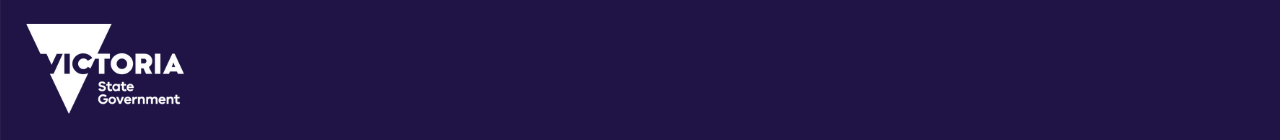 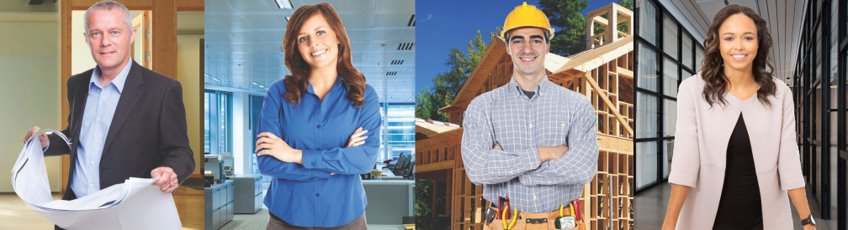 SCFF Drawing Instructions
Section 23 (Easements):
Creation of Easement 
Removal of Easement 
Variation of Easement 
Creation and Removal of Easement
Creation and Variation of Easement
Removal and Variation of Easement
Creation and Removal and Variation of Easement
SCFF Drawing Instructions for Subdivision Act 1988 Primary Dealing TypesPlans under: Section 23-Creation of Easement, Removal of Easement, Variation of Easement, Creation and Removal of Easement, Creation and Variation of Easement, Removal and Variation of Easement, Creation and Removal and Variation of EasementNOTE:  This EXCLUDES ‘Text Only’ Plans (currently not supported by ePlan)Drawing InstructionsDrawing InstructionsRelated Validation RulesCapture at least one affected primary parcel using the following layer(s):COMMON-PROPERTY-AFFECTED CROWN-ALLOTMENT-AFFECTEDCROWN-PORTION-AFFECTEDLOT-AFFECTEDRESERVE-AFFECTEDROAD-AFFECTEDSTAGE-LOT- AFFECTEDCapture one label identifier per existing primary parcel within the parcel area according to the naming convention rules, using the following layer(s):TEXT-COMMON-PROPERTY-IDTEXT-CROWN-ALLOTMENT-IDTEXT-CROWN-PORTION-IDTEXT-LOT-IDTEXT-RESERVE-IDTEXT-ROAD-IDTEXT-STAGE-LOT-IDCapture at least two title connections according to the SCFF Guidance Notes, using the following layer(s):ROAD- EXISTINGCROWN-ALLOTMENT- EXISTINGCROWN-PORTION- EXISTINGLOT- EXISTINGRESERVE- EXISTINGCOMMON-PROPERTY-EXISTINGSTAGE-LOT- EXISTINGCapture created/varied/removed easement parcels according to the SCFF Guidance Notes, using the following layer(s):EASEMENTMake sure that you follow the rules for fixing easements to the title boundaries.Capture one label identifier per easement parcel within the parcel area according to the naming convention rules, using the following layers:TEXT-EASEMENT-IDIf based on survey, capture survey details using the following layers:POINT-CONTROL-PMPOINT-CONTROL-PCMPOINT-TRAVERSEPOINT-REFERENCELINE-TRAVERSELINE-RADIATIONIf based on survey, capture one label identifier (9 figure number) per PM/PCM point according to the SCFF Guidance Notes, using the following layer:TEXT-POINT-CONTROL-ID